    Colegio República Argentina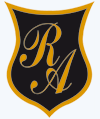 O’Carrol  # 850-   Fono 72- 2230332                    Rancagua     EDUCACION FISICA SEMANA 3 DEL 30 DE MARZO AL 3 DE ABRILAsignatura: EDUCACION FISICA Y SALUD          Curso: 4ºAÑOS      OBJETIVO DE  APRENDIZAJE  (OA)                            Contenidos: Lee atentamente y luego copia en tu cuadernoIntroducción :Sr. Apoderado y Estudiante.“Esperamos que sea una instancia de cuidado y unión, por lo que se les sugiere que trabajen las emociones en familia y por sobre todo no se expongan. Les deseamos nuestros mejores deseos.”Debemos velar por reforzar nuestros valores institucionales: Respeto – Responsabilidad- Empatía- Disciplina y Solidaridad.En relación a las tareas, en el caso de no poder contar con impresora, puede copiar  toda la información a su cuaderno de  Educación Física y Salud para su posterior revisiónEl trabajo de esta semana será a partir de la lectura compresiva de los  textos, alusivos a las habilidades deportivas, para luego comentar con tu familia o un adulto responsable, y  desarrollar  la guía de actividades y finalmente las tareas.UNIDAD: ACTIVIDAD FISICA Y SALUDOA6 Ejecutar actividades físicas de intensidad moderada a vigorosa que desarrollen la condición física por medio de la práctica de ejercicios de resistencia cardiovascular, fuerza, flexibilidad y velocidad, mejorando sus resultados personales.Capacidades físicas deportivasLas capacidades físicas deportivas son la resistencia, fuerza, flexibilidad y velocidad, las cuales se  desarrollan en la práctica deportiva.Resistencia: capacidad física y psíquica de soportar la fatiga frente a esfuerzos relativamente prolongados y/o recuperación rápida después de dicho esfuerzo.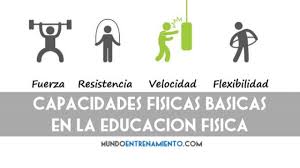 Fuerza: capacidad neuromuscular de superar una resistencia externa o interna gracias a la contracción muscular, de forma estática o dinámica Velocidad: capacidad de realizar acciones motrices en el mínimo tiempo posible. Flexibilidad: capacidad de extensión máxima de un movimiento    en una articulación determinada. Si bien todo deporte  tiende a desarrollar una capacidad más que la otra, en toda práctica deportiva se requieren que estas capacidades se trabajen en su totalidad, pero predominado una más que la otra. 